G014 廚房管理流程G014 Kitchen Standard Operating Procedures (SOPs)G014 廚房網上表格G014 Kitchen Online FormsG014 廚房訓練大綱G014 Kitchen Training OutlineG014廚房標準流程（見第一頁）	G014 Kitchen SOP（See P.1）G014廚房使用規章的要點    		Key points of G014 Kitchen Regulation烤箱使用方法和規則                         	How to use the oven?電爐使用方法和規則                         	How to use the electric stove?器具使用規則                                      	How to use public utensils properly?損毀器具的賠償                                  	Compensation policy節約能源				        	Saving energy___________________________________________________________________本人已完成G014 廚房訓練，並承諾遵守G014廚房使用規章和標準流程。我明白若有違反，書院可以取消我使用該廚房的權利。I have completed the G014 Kitchen training.  I will abide by the G014 Kitchen Regulations and follow the G014 Kitchen SOPs.  I understand that CKPC may remove my privilege of using the G014 Kitchen if I violate any of the regulations and procedures.Student ID: _____________  Name: _________________  Date: _____________任務Mission事項 Item負責人Person in charge 廚房訓練TrainingSession學生網上登記Students submit online application form辦公室在一星期內安排訓練Office will arrange the training within 1 week完成烹飪班的學生，自動包含培訓Bakery workshop already included training書院辦公室College Office登記流程ApplicationProcedures學生網上登記Students submit online application form書院辦公室審核申請College will approve according to:學生需要三人以上參加Activity involves 3 people or above核實其中一個學生已經受訓At least 1 registrant completed the training 檢查是否與書院活動撞期 No conflict with college activity更新網上活動列表 Update the online list製作核准文件 Create a permit通知學生審核結果 Email the result to students書院辦公室College Office使用流程UsageProcedures學生出示收到的核准文件Students show the permit 保安核實網上活動列表Security confirms on the online list 保安檢查學生信息(三人或以上)，收取學生證Check student information (3ppl or above) and collect student ID card學生填寫登記本 Students fill in the log book保安開G014門Security opens the door of G014使用後，最後離開的學生負責清場還原，再到保安處取回學生證Students need to clean the kitchen before they get back student ID card學生取回學生證時，保安更新登記本Security updatesthe log book after students get back their student ID card保安鎖G014門Security locks the door of G014使用學生如發現廚房有異常，可以拍照，並填寫網上報告，交給辦公室處理If students discover anything unusual, take a photo and fill in online report for office to take care of保安Security環境管理EnvironmentManagement每星期一清理冰箱內過期食物，處理器具和配料Check the kitchen fridge every Monday檢查廚房清潔，如發現未處理垃圾，會追究上次使用者Check the kitchen cleanliness, if there is any garbage, the last users must be responsible for it如有異常，拍照，填寫網上報告，交給辦公室處理If trainees discover anything unusual, take a photo and fill in online report for office to take care of書院實習生Student Trainee賠償管理Compensation損害器具的學生到辦公室報告Students need to report any damage to office辦公室按損壞程度和原因作賠償決定Office make decision according to damage level and reason書院辦公室College Office應急管理Emergency應急藥箱 First-Aid Box滅火筒Fire extinguisher 書院辦公室College Office訓練登記表格 Training Request Form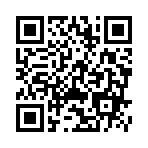 活動登記表格 Registration Form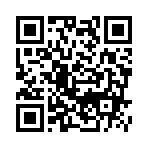 活動列表  Activity List 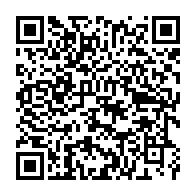 廚房檢查報告 Kitchen Inspection Report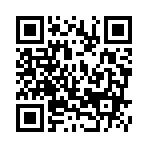 